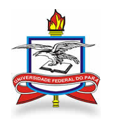 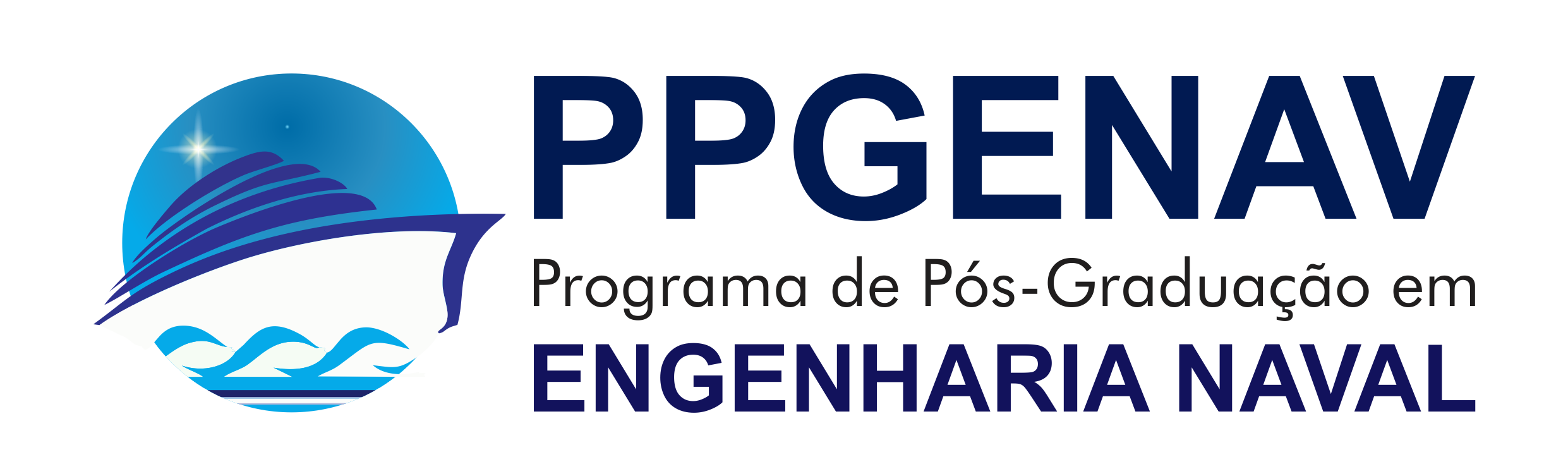 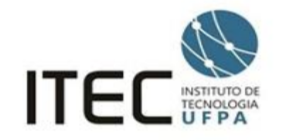 Serviço Público FederalUniversidade Federal do ParáInstituto de TecnologiaPrograma de Pós-Graduação em Engenharia NavalD E C L A R A Ç Ã O	Declaramos para os devidos fins, que NOME DO DISCENTE, matrícula ________________________________, encontra-se regularmente matriculado no Programa de Pós-Graduação em Engenharia Naval a nível de mestrado, conforme consta no histórico acadêmico anexado.Belém, DATA de MÊS de 20XXAtenciosamente,Prof. NOME DO COORDENADOR DO PROGRAMACoordenador do Programa de Pós-Graduação Engenharia Naval - PPGENAV